PREVENCIÓN DEL ACOSO Y LA VIOLENCIA ESCOLAR A TRAVÉS DE LA METODOLOGÍA “PERSONA DOLL”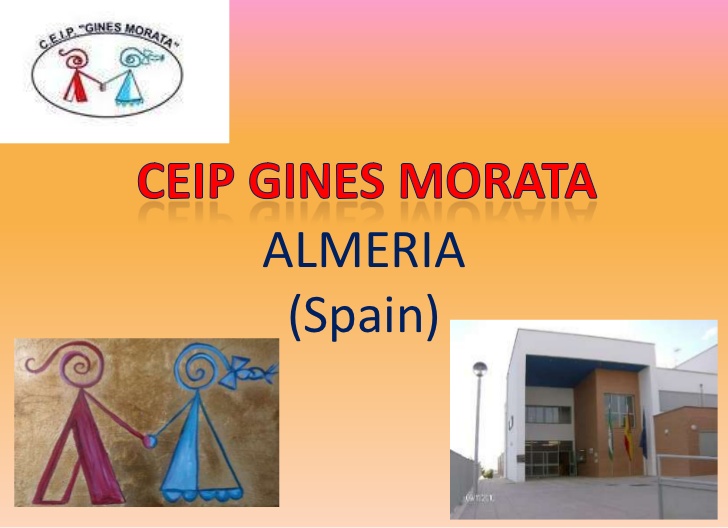 I.- PRESENTACIÓN DE LA PRÁCTICA La aplicación de la metodología "PERSONA DOLL" (MUÑECAS PERSONA) en el C.E.I.P. Ginés Morata surge tras la participación del Centro en un proyecto ERASMUS+ K219 titulado  "Every child is special" ("Todos los niños son especiales") que se ha llevado a cabo en nuestro colegio durante tres cursos escolares: 2015-16 2016-17 y 2017-18. A través de este proyecto hemos desarrollado y ampliado la red "Persona Doll Methodology" en Europa. Profesorado de 9 países de Europa han tenido la oportunidad de participar en este programa que incluye formación en la metodología MUÑECAS-PERSONAS (PERSONA DOLL) y han recibido materiales de formación (manual de uso y DVD) en su lengua materna.	El profesorado y la comunidad educativa del C.E.I.P. Ginés Morata, promueven tanto la convivencia pacífica y el respeto entre los alumnos/as as, como la participación del centro en  proyectos europeos, lo que permite mantener la innovación, compartir buenas prácticas y promover el sentimiento de pertenencia a Europa. Los valores europeos son esenciales hoy en día debido al resurgir de ciertas  ideas intolerantes, racistas, xenófobas y supremacistas en nuestra sociedad. Estas ideas inadecuadas llegan a la escuela y podemos ver la intolerancia a menudo dirigida a niños y niñas que son diferentes (por razones de cultura, raza, religión, origen social, orientación sexual, necesidades educativas especiales, características físicas, etc.)La metodología Persona Doll  utiliza narraciones de historias y juegos de rol para ayudar a los niños y niñas  más pequeños a adaptarse de forma positiva a la diversidad étnica, racial, física, psicológica, etc. El trabajo realizado  está basado en un enfoque anti prejuicios y pretende introducir la enseñanza de la diversidad en el aula, pero de una manera significativa y práctica, centrándose en aquellos aspectos que los niños/as tienen en común y no los que los diferencian. El enfoque parte del individuo y de su capacidad innata para sentir empatía por los demás. II.- JUSTIFICACIÓN 	Este proyecto fue escogido ya que se  adaptaba perfectamente a nuestro centro  debido a que sus objetivos son compartidos por la filosofía del centro y se encuentran recogidos en las finalidades educativas del colegio Ginés Morata:La número 3.- Ejercicio de tolerancia y respeto a los derechos individuales y colectivos, evitando cualquier discriminación negativa ante la raza, religión y sectores deprimidos de la población, educando en la solidaridad y cooperación. Nuestra tierra a lo largo de la historia ha sido crisol de razas y culturas. Estamos de nuevo en uno de esos momentos históricos en que vamos a convivir personas de diversas culturas y religiones y, por tanto, con diferentes formas de ver y entender la vida. Ello no debe ser óbice para que exista un respeto mutuo y un reconocimiento al derecho a ser diferente. Nuestra distinta situación social, económica, religiosa o cultural, no debe ser motivo de enfrentamiento sino de solidaridad y cooperación. Un mundo cada vez más intercomunicado, donde los movimientos poblacionales son cada vez más frecuentes, donde las relaciones con otros pueblos son más habituales, requiere de mentes tolerantes y abiertas. Estas actitudes positivas son las que favorecen la convivencia y contribuyen a la paz.La número 10.- Fomentar a través del bilingüismo la toma de conciencia de una identidad cultural europea, por medio de la propia identidad cultural y del conocimiento de la lengua inglesa. Se pretende fomentar el desarrollo de la competencia comunicativa, en todos sus aspectos, desde una perspectiva bilingüe, donde el uso de la lengua materna y el de una lengua extranjera con sus consecuentes aspectos socioculturales, nos ofrece la oportunidad de expresar y entender el mundo a partir de la propia experiencia. 	 La elección de esta metodología en el C.E.I.P. Ginés Morata está también relacionada con la enseñanza de valores. Consideramos de vital importancia enseñar a nuestro alumnado valores positivos, incluyendo respecto y tolerancia. En nuestro centro se viene trabajando la enseñanza de valores con diferentes planes y programas (plan de convivencia, plan de igualdad) y actividades por lo que nos pareció oportuno incluir las actividades de la nueva metodología MUÑECAS-PERSONA para complementar las que ya se llevaban a cabo e iniciar la educación en valores desde el comienzo de la escolaridad (Infantil de 3 años). Las actividades propuestas por la metodología MUÑECAS-PERSONAS pueden ser fácilmente insertadas en nuestro trabajo diario y relacionadas con otras actividades y planes que llevamos a cabo en el centro. La discriminación es un comportamiento adquirido que a menudo se aprende en la infancia. Los niños/as lo captan todo enseguida y copian las respuestas de los adultos a las personas que son distintas a ellos en el mundo que les rodea, ya se trate de diferencias físicas, sociales o culturales. Los niños/as comienzan a notar la diversidad entre las personas y aprender sobre ellas  a edad muy temprana. Al mismo tiempo se desarrolla su actitud hacia las personas que son diferentes a ellos. Por lo tanto, es muy importante comenzar a trabajar  la tolerancia en los centros desde la educación infantil; de esta forma  es posible formar en ellos una actitud positiva hacia la diversidad. Las conductas violentas que pueden desembocar en acoso escolar condicionan el desarrollo personal, afectivo y académico de  los niños/as por lo que su capacidad de logros disminuye, así como su capacidad para saber estar en la escuela y alcanzar un aprendizaje de éxito. La violencia y el acoso escolar se producen cuando  hay bajos niveles de tolerancia hacia los demás, cuando se dan valores incorrectos o ausencia de valores,  indiferencia, negligencia y bajas habilidades sociales.Para abordar y prevenir el acoso y la violencia escolar que se generan debido a la intolerancia se necesitan herramientas con un buen funcionamiento y profesionales bien formados en el uso de las mismas,  ambos aspectos se ofrecen  a través de la metodología “Persona Doll”(Muñecas persona). Dicha metodología ya ha sido utilizada con éxito en otros centros europeos a los que nos unimos como socios en un proyecto ERASMUS + K219, destinado a poner en marcha esta metodología en nuestro centro. La enseñanza de valores positivos se ha convertido en una prioridad. El enfoque basado en la empatía es lo que convierte en único a este proyecto que fue dirigido a:-  Dar al alumno/a la posibilidad de desarrollarse a su manera y según su capacidad.-  Promover la igualdad y la inclusión mientras desafía activamente la discriminación.-  Fomentar el  respeto por los derechos humanos y las libertades.- Desarrollar el respeto por la identidad cultural, el idioma y los valores del alumno/a, así como por culturas diferentes de las suyas.- Preparar al alumno/a para una vida responsable como adulto en una sociedad libre, en un espíritu de comprensión, paz, tolerancia, igualdad de sexos y amistad entre todos los pueblos.Pretendemos:  - Ayudar a los niños y niñas  a desarrollar relaciones positivas, comprender los sentimientos de los demás y explorar ideas sobre la amistad.- Desarrollar la autoconfianza y la autoconciencia.- Animarles a que se escuchen.- Ayudarles a predecir, ordenar eventos, sacar conclusiones y especular.- Abordar muchas de las características de cómo aprenden los niños y niñas. .- Profundizar en el conocimiento y la comprensión de la práctica anti-discriminatoria.-  Usar las muñecas  y sus historias como herramientas para promover el desarrollo y el bienestar de los niños y niñas.- Explorar estrategias prácticas para desarrollar el uso de las muñecas en un ambiente de aprendizaje.III.- RECURSOS HUMANOS Y MATERIALES EMPLEADOS 	El proyecto inicialmente iba dirigido a profesorado y alumnado de Educación Infantil y 1º ciclo de Primaria, pero en nuestro centro ha colaborado y participado la práctica totalidad del alumnado y el claustro al completo. Han participado directamente en el proyecto la totalidad del alumnado de 3 a 7 años y el alumnado de necesidades educativas especiales que asiste al Aula Específica y T.E.A. así como todo el profesorado que imparte educación infantil y primer ciclo de educación primaria y  las maestras del  alumnado con necesidades educativas especiales(pedagogía terapéutica y audición y lenguaje),  aunque la totalidad del claustro y otro personal del centro ha colaborado y muchas de las actividades propuestas se han hecho extensibles al resto del alumnado con las necesarias adaptaciones. En este aspecto el CEIP Ginés Morata ha tenido una relevante aportación al  proyecto sobre la aplicación de esta metodología con alumnado de mayor edad del que se estaba haciendo hasta el momento con resultados positivos. Todo el profesorado tiene la intención de continuar implementado esta metodología y pretendemos continuar adaptándola para el alumnado de segundo y tercer ciclo. 	El profesorado que ha participado directamente ha recibido formación sobre la metodología PERSONA DOLL en el propio centro antes de comenzar con su aplicación. Algunas de las maestras participantes en la formación se han convertido en  formadoras de otros compañeros/as para poder participar en la creación de la red en nuestro país.	El primer material necesario para la puesta en marcha del proyecto fue la compra de las muñecas apropiadas ya que es recomendable que tenga un tamaño adecuado para ser abrazadas, deben ser únicas, especiales y diferentes de las muñecas que se usan habitualmente en clase para los juegos. Las muñecas-personas tienen que reflejar las diversidad existente entre el alumnado del grupo clase o grupos cercanos. Nuestras 6 muñecas fueron compradas a través de una ONG sudafricana que se dedica a su fabricación y financiadas con los fondos Erasmus. Fotografía 1	Se han creado 6 perfiles de persona-dolls (muñecas personas), teniendo en cuenta las particularidades de nuestro alumnado. Cada una de las peculiaridades de las muñecas se ha escogido en referencia a una diferencia con la que nuestro niños estaban familiarizados y hacia la cual queríamos sensibilizarlos. Por ejemplo la muñeca Violeta tiene problemas de sobrepeso, lo que hace que algunos compañeros se burlen de ella en el colegio y Paco es un niño que debe usar silla de ruedas ya que no puede caminar por sí solo. 	Todos los materiales utilizados para la puesta en práctica del proyecto han sido elaborados en el propio colegio en cooperación con nuestros socios europeos. Se han creado el libro de las muñecas con sus perfiles e historias, un manual para el profesorado que incluye un DVD con videos que reflejan su aplicación práctica, así como una página web "PERSONA DOLL ESPAÑA" en la que se han publicado  gran variedad de material para actividades como la semana de las diferencias, las reglas del buen compañero, los encuentros multiculturales, etc. Todos están disponibles de forma libre en nuestras páginas web.IV.- PLANIFICACIÓN E IMPLEMENTACIÓN DE LA PRÁCTICA       IV.1.- PRIORIDADES Y OBJETIVOS El proyecto se encuadra dentro de las prioridades establecidas para los proyectos ERASMUS en los  objetivos del Marco estratégico para la cooperación europea en el ámbito de la educación y la formación (ET 2020), a saber: 1.-Mejora de la calidad de la educación y la atención a la primera infancia (AEPI)2.-Desarrollo de las competencias básicas y transversales utilizando métodos innovadores3.-Apoyo para abordar el abandono escolar prematuro (ESL) y otras desventajas, así como para hacer frente a todos los estudiantes desde el más bajo hasta el extremo más alto del espectro académico.Las prioridades han sido elegidas de acuerdo a los objetivos de este proyecto:Objetivo general Desarrollar en los niños/as habilidades sociales y aumentar su tolerancia para prevenir el acoso escolar y favorecer el éxito escolar, considerando la educación como herramienta para el reconocimiento de la diversidad  y para el empoderamiento de personas afectadas por la discriminación. Objetivos específicos• Prevenir el acoso y la violencia escolar.• Desarrollar y mejorar habilidades sociales en los niños/as.• Aumentar la tolerancia en el alumnado. • Promover que los niños/as sean  conscientes de las diferencias y las valoren.• Incluir a  niños/as con necesidades educativas especiales.• Desarrollar la implantación y difusión de la  metodología “Persona Doll”.• Aumentar el interés del alumnado por conocer otras lenguas y culturas y por la necesidad de usar la lengua inglesa  para comunicarse con niños/as en otros países•Crear materiales de capacitación docente para difundir los resultados y la metodología del proyecto.Características que se desarrollan- La atención se centra en la equidad, la igualdad y la inclusión.- Se desarrollan las habilidades de comunicación y escucha de los niños y niñas.- Las historias de muñecas fomentan la empatía, el pensamiento crítico y la resolución de problemas.- Las muñecas son herramientas para implementar los valores  y el deber de prevención.- Se trabaja en un  ambiente de aprendizaje inclusivo, los niños/as se muestran comprometidos y cooperativos, el grupo se transforma en un grupo  más cohesivo y sensible.- Las muñecas animan a los niños/as a responder a los sentimientos de otras personas. Ellos les ayudan a entender que las burlas y la exclusión del juego causan tanto dolor a los demás como golpear, o dar patadas y  puñetazos.- Los niños/as  son como esponjas, absorben estereotipos y prejuicios del mundo que les rodea. Si estas actitudes negativas que asumen sobre las personas que son diferentes de sí mismos se abordan de forma preventiva, evitaremos que se aferren a ellas y modificaremos su disposición a aceptar nuevas ideas.- Apoyo a familias pertenecientes a  minorías étnicas para que ayuden a sus hijos/as para enfrentar la discriminación mientras los animan a ser lo que quieran ser.IV.2.- METODOLOGIAEl  proyecto “Persona Doll” ofrece una nueva metodología de trabajo innovadora y con éxito para prevenir el acoso escolar a edad muy temprana. Un enfoque innovador del proyecto es considerar que la intimidación y  el comportamiento agresivo en los niños/as no es un problema de un individuo, sino de todo el grupo. En el grupo de clase donde hay baja tolerancia, es posible que tengan lugar actos de intimidación. Por lo tanto,  se trata de plantear y dialogar con los alumnos/as sobre situaciones problemáticas que suceden a diario con todo el grupo. Practicamos con los niños/as cómo resolver problemas y de esta forma se las arreglarán mejor en la escuela.A través de las actividades de la metodología de proyectos y enseñando a valorar la diversidad:• Se controla el comportamiento discriminatorio y los prejuicios.• Se desarrolla el sentido de la justicia de los niños/as  con   sentimientos de empatía,  por lo tanto los niños/as  adquieren conocimiento de qué comportamientos,  prejuicios y discriminaciones hacen daño a los demás. Los niños/as adquieren a través de las actividades del proyecto la capacidad de actuar   por sí mismos e intervenir  por los demás cuando se enfrentan a una conducta injusta.• Se potencia la capacidad de los alumnos/as para valorar su individualidad, los niños/as se sienten bien consigo mismos y tienen una visión positiva de sí y  se eleva su autoestima. Al mismo tiempo, actúan de manera positiva hacia los demás y hacia sus antecedentes culturales y familiares.• Se desarrolla la valoración de la diversidad al notar, apreciar y hablar sobre las diferencias y similitudes entre sí mismos. • Se trabajan un gran número de temas en clase tales como diversidad, multiculturalidad, tolerancia, inclusión, igualdad de género y respeto por todas las orientaciones sexuales. • Se promueve  el interés del alumnado por conocer otras lenguas y culturas y perciben la necesidad y utilidad de aprender inglés para favorecer la comunicación con colegios de otros países• Todos los adultos que se ocupan de los niños/as también participan en el proyecto con  el impacto de sus valores y el ejemplo del comportamiento de los niños/as.Todos los problemas se plantean  de forma colectiva con todo el grupo. Cuando en el grupo se produce una situación de acoso, ésta no afecta sólo a estos niños/as que están directamente involucrados, sino también a los que ven la situación desde lejos. Es muy importante que todos/as estén implicados  en el proceso de resolver el problema de forma positiva. Durante las actividades del proyecto todos/as  tienen la oportunidad de expresar su opinión y decir cómo se ven afectados por este problema; los  niños/as lo  analizan y tratan de resolverlo aportando sus opiniones y soluciones. Con esto,  adquieren no sólo la capacidad de cómo resolver problemas en la vida cotidiana,  sino también  las diferencia entre conductas  correctas e   incorrectas.Se aborda el acoso y la violencia escolar desde una perspectiva diferente. La individualidad es valorada y  los niños/as no se ven obligados a aceptar un comportamiento correcto o una opinión correcta porque lo diga un adulto, sino que son capaces de sacar sus propias conclusiones y aportan su opinión, formándose a través de diferentes actividades. De forma práctica se aumenta su capacidad para resolver problemas, para defenderse  por sí mismos y para ayudar a los demás. Al ser un proyecto Erasmus en cooperación con otros países europeos nos permite favorecer el uso de la lengua inglesa mediante actividades conjuntas, lo cual es un valor añadido al proyecto plurilingüe del centro. Para transformar muñecas  inanimadas en amigos especiales, las maestras/os crean personas para ellas, identidades imaginarias con un  origen étnico, género y circunstancias familiares. Las similitudes y diferencias entre las muñecas y los niños/as destacan la diversidad y la comunidad.  Una vez que el profesorado crea el perfil de la muñeca se desarrolla  la primera sesión de trabajo con la muñeca-persona en clase, durante la cual se motiva  a los alumnos/as explicando una importante visita que van a recibir, un compañero o compañera especial que tiene mucho que contar. Se intentará rodear el primer encuentro de cierto misterio para lograr captar el interés y la expectación. Una vez en clase, se presenta la muñeca a todo el grupo, se les dice su nombre y edad (es conveniente que se adapte su edad a la del grupo en que esté trabajando en ese momento) y se permite que todos la reciban con cariño, un abrazo, un choque de manos, un pequeño roce, dejando que se sientan cómodos en su presencia. Fotografías 2 Y 3Practicamos con los niños/as para resolver esas situaciones difíciles a las que se enfrentan todos los días. Una muñeca cuenta en la clase  a través de la maestra una historia  que le ha sucedido en relación  a una problemática previamente acordada por el profesorado. En clase los niños/as reciben a la muñeca, la escuchan y analizan el problema que les plantea para  luego intentar resolverlo con sus aportaciones en un ambiente libre de prejuicios y acusación.	La muñeca-persona siempre se comunica a través de la maestra, ésta explicara con una historia creíble (que es muy tímida o que no sabe hablar español, por ejemplo) que la muñeca-persona solo quiere hablarle a ella al oído y que ella transmitirá todo lo que le diga. Así contará su perfil, y explicará su personalidad ante la clase. Los niños/as aceptan que las muñecas "hablen" a las maestras/os acerca de sus pensamientos y sentimientos y "hablen" de las cosas que les han sucedido. Se preocupan por las muñecas y quieren ayudarlas a resolver cualquier problema que puedan tener. 	Aunque no todos los problemas son solucionables, los niños/as  ven que hablar de ellos con los amigos/as puede ser útil. Las historias ayudan a los niños/as a apreciar que no están solos, que otros están en la misma situación o parecida, experimentando los mismos sentimientos o similares. A través de las actividades con muñecas, actividades centrales del proyecto, conseguimos que los niños/as sean capaces de diferenciar entre buen y mal comportamiento. Podemos manejar los mismos problemas que tienen lugar en nuestras clases, esto nos servirá para evitar los prejuicios y problemas en el futuro. Podemos hacer el trabajo de prevención sobre las diferencias que no son familiares para los niños/as en este momento pero que pueden sobrevenir en cualquier momento. Las habilidades de comunicación y de expresión en los niños/as mejoran al tratar de expresar cómo se siente o qué piensa la muñeca,  ya que los niños y niñas se atreven a expresarse por sí mismos y a hablar de sus problemas imitando a la muñeca.	Se anima a los niños/as  a participar tanto como sea posible, pero algunos pueden ser reacios a hablar de su familia y forma de vida.  La participación emocional de los niños/as en las historias es crucial. Ayuda a capturar y profundizar su interés, despierta su curiosidad y los desafía intelectualmente. Todo esto anima  a los niños/as a pensar críticamente y  aumentar la autoestima y la confianza. 	Las sesiones posteriores se iniciarán siempre recordando las características de la muñeca, es conveniente que se siga creando también el clima de expectación y motivación ante su llegada. En una segunda sesión puede expresar su temor ante algún hecho o contar algún problema, el resto de la clase comenzará a empatizar con la muñeca-persona y proponer soluciones a los conflictos.  Las maestras  presentan una variedad de escenarios para que los niños/as escuchen y hablen. Pueden abrir un mundo de posibilidades y animar a los niños/as a imaginar lo que podría ser vivir en situaciones que ellos no han experimentado personalmente. Se enfrentan a una variedad de problemas para resolver y se les dice que  son necesarios para apoyar a las muñecas en situaciones de miedo o intimidación. Estas historias  ayudan a los niños/as  a desarrollar la inteligencia emocional y a olvidar   los prejuicios que ya han aprendido. A  los niños/as  se les cuentan historias en círculo que amplían sus horizontes intelectuales, desarrollan sus conocimientos generales y expanden su vocabulario.	IV.3.-  ACTIVIDADESTodas las  actividades desarrolladas siguen estos principios:• Ningún niño/a debe sentirse excluido o dejado en situación de desventaja por  ser de diferente raza, cultura, religión, género o habilidades. Tampoco por tener diferente idioma, antecedentes familiares, o necesidades educativas especiales • Los docentes tienen la responsabilidad de garantizar que todos los niños/as se sientan incluidos, de forma segura y valiosa. Deben desarrollar relaciones positivas  con las familias para que puedan cooperar de acuerdo con el interés del niño/a.• El alumnado, las familias y el  profesorado tienen que tratarse  con mutuo respeto. El ejemplo de los adultos a los niños/as es muy importante.IV.3.1.- ACTIVIDADES LLEVADAS A CABO POR EL PROFESORADOFORMACIÓN DEL PROFESORADO. Varias maestras del centro acudieron a las sesiones internacionales de formación en la metodología, así como a las actividades on line. En posteriores reuniones y sesiones en el colegio, la metodología se hizo extensiva a la totalidad del profesorado de educación infantil y primer ciclo implicado en el proyecto. Fotografía 4PRESENTACION DEL PROYECTO A LA COMUNIDAD EDUCATIVA.  En las reuniones de principio de curso, celebradas en septiembre y octubre,  se dio a conocer el proyecto a todas las familias del alumnado de educación infantil y primer ciclo de educación primaria. Se informa de los objetivos y metodología de trabajo del proyecto, así como de los enlaces a las páginas web en las que pueden consultar mayor información sobre la aplicación del proyecto y llevar un seguimiento de las actividades que se realizan en el colegio con los alumnos/as. A la finalización del curso se entrega una revista informativa a todas las familias con un resumen de lo realizado durante el curso. (ANEXO 1- INFORMACION A LA COMUNIDAD EDUCATIVA) Fotografías 5, 6, 7 y 8SELECCION DE MUÑECAS ELABORACIÓN DE BIOGRAFÍAS, PERFILES Y CUENTOS - Las maestras/os  de educación infantil y primaria, seleccionaron 6  "Muñecas Persona" (3 niñas y 3 niños), y para cada una crearon una personalidad única, así como características que, de alguna forma, la diferencian del grupo en conjunto. Escribieron su propia biografía, que incluye su historia familiar, los nombres de sus padres y hermanos/as, así como una serie de cuentos sobre cómo se la ha tratado de forma injusta, se han burlado de ella/él  o la han excluido a causa de sus diferencias. Se guarda un registro de la personalidad de cada muñeca en el libro de las muñecas y cuando se agrega una muñeca nueva a la colección, todos discuten y acuerdan su persona. Las circunstancias pueden cambiar, por ejemplo, un nuevo bebé nace, un padre puede perder su trabajo, un abuelo puede pasar a la casa de la familia... REUNIONES TRIMESTRALES DE SEGUIMIENTO. 	Trimestralmente, se realiza una reunión con el profesorado que está implementando el proyecto en sus aulas para realizar una valoración de las actividades realizadas, resolver dudas y problemas, organizar próximas actividades y preparar materiales e información para los encuentros internacionales. ENCUENTROS INTERNACIONALES. Varias maestras/os participaron en los encuentros internacionales de evaluación y coordinación con todos los centros que participaron en el proyecto. En dichas reuniones se comparan las actividades y resultados, se hace un seguimiento de la aplicación del proyecto y se plantean las actividades a realizar en el período siguiente. Paralelamente, se realizaron presentaciones sobre los sistemas educativos de los países participantes, analizando similitudes, diferencias, ventajas y desventajas de la educación de alumnado entre 2 y 7 años en Europa. Fotografía 9CREACION DE MATERIALES Y ACTUALIZACION DE LAS PÁGINAS WEB. Toda la información sobre el proyecto se recoge de forma digital en formato libre y se publica en varias páginas web: PERSONA DOLL ESPAÑA y PAGINA ETWINNING  IV.3.2.- ACTIVIDADES LLEVADAS A CABO POR EL ALUMNADOEn muchas de estas actividades se utilizó la lengua inglesa directamente  con los alumnos/as, de forma que el proyecto se puso en relación con el proyecto bilingüe del centro a la vez que se introdujo la globalización de áreas y se facilitó la explicación del trabajo a los socios, ya que la lengua de trabajo en el proyecto Erasmus fue el inglés. YO SOY ESPECIAL  (I’M SPECIAL BECAUSE…). Se hace trabajo en clase y exposición en el rincón. Con el objetivo de elevar la autoestima en todos los alumnos/as y que valoren también a sus compañeros, todas las clases trabajan en el rincón “Yo soy especial” o I’m special” con diferentes actividades, describen en que aspectos son especiales, qué hacen muy bien, o las razones por las que deben ser apreciados (VIDEO- I’M SPECIAL).  Entre las actividades hay murales descriptivos, fotos, concurso de talentos. (VIDEO- TALENT SHOW).  A través de esta actividad los niños/as se vuelven más conscientes de las diferencias, adquieren más conocimientos acerca del otro, aumentan la sensación de compañeros, es una buena oportunidad para crear nuevas relaciones sociales y la búsqueda de nuevos amigos. Mejora la autoestima.  Fotografías 10 y 11PROTAGONISTAS (I’M THE PROTAGONIST). Cada alumno/a es protagonista durante una semana, generalmente cuando coincide con su cumpleaños. El protagonista se encarga de ciertas actividades de responsabilidad en la clase (pasar lista, hacer recados, cerrar puertas…), con ello se consigue aumentar su autonomía personal y se favorece  su integración en el grupo. Durante esta semana los padres o algunos familiares del protagonista pueden visitar la clase y hacer diferentes actividades: cocinar, hablar sobre sus trabajos, contar como era cada niño/a cuando era un bebé, enseñarnos su mascota etc.  Es una  forma de implicar a las familias en el proyecto y de hacerles participes de la vida del colegio. Fotografía 12SEMANA DE LOS PAÍSES. Después de cada encuentro internacional, se celebra la semana del país visitado. (ANEXO 2- SEMANA DE ITALIA ) Esta semana incluye diferentes tipos de actividades tales como: Visualización de fotos y videos sobre la visita, presentación de los regalos que se intercambian durante los encuentros,  momentos musicales con música y danzas tradicionales del país visitado, con degustación de productos gastronómicos de cada país,  Video conferencias  con  el colegio del país visitado en las que los niños/as se presentan en inglés y cuentan las cosas que les gustan, o hablan sobre su país o ciudad VIDEO CONFERENCIA PORTUGAL y    VIDEO CONFERENCIA BULGARIA, visita en clase de personas del  país visitado –cuando existe la posibilidad. Fotografías 13 y 14 NUESTRA MASCOTA VIAJERA. Las clases tienen una mascota de peluche que los alumnos/as  se pueden llevar de viaje con ellos y sus familias y a la vuelta muestran sus fotos y experiencias durante el viaje con la mascota. Cuando las maestras de cada clase acuden a los encuentros internacionales también viajan con la mascota que se presenta en el colegio visitado y luego narra su experiencia en la clase.  Fotografía 15SEMÁFORO DE LAS EMOCIONES Y EMOCIONARIO. Con estas actividades se muestra al alumnado una forma de dar nombre a lo que sienten, controlar sus emociones y gestionar emociones positivas en sus relaciones con los demás. Los niños y niñas aprenden  a definir y relacionar diferentes emociones, tanto positivas como negativas, a través de los cuentos del “Emocionario”. Con el semáforo de las emociones expresan cómo se sienten en diferentes momentos del día y aprenden a gestionar sus emociones: “si estás enfadado con un compañero/a, ambos os sentís furiosos o nerviosos, pero si le pides perdón y hablas con él ambos estaréis mucho más cómodos, trabajaréis más felices y la clase funcionará mejor”.                               (ANEXO 3- DESARROLLAR HABILIDADES SOCIALES) TRABAJAMOS LAS DIVERSIDAD.  Mediante el rincón de diferencias mostramos en qué sentido unas personas pueden ser diferentes de otras, se hace incidencia en las diferencias físicas, tales  como color de pelo, de piel, de ojos; diferencias culturales; necesidades especiales, etc. Se fomenta una actitud positiva hacia la diversidad y se pone  en valor lo que hace que aumente la tolerancia ante las diferencias.   Cada año  se van  sumando a través de actividades diferentes, nuevas fotos y actividades en relación con el tema. 	Los objetivos principales de esta actividad son el aumento de nuestra autoestima, ver la parte positiva de cada uno desarrollando empatía y valorar la pertenencia a un grupo como algo necesario y primordial para nuestra vida. 	Esta actividad se desarrolla a través del Libro de las diferencias  y  la Semana de las diferencias durante la cual se llevan a cabo diferentes actividades para introducir a los niños/as las diferencias. VIDEO:TEATRO DE LA PATITA FEA. (ANEXO 4- TRABAJO SOBRE DIVERSIDAD Y VALOR DE LA  DIFERENCIA) Fotografías 16, 17, 18, 19 y 20REGLAS DEL BUEN COMPAÑERO. Cada clase elaboró y consensuó con el alumnado sus propias normas para ser buenos compañeros. Con las aportaciones de todas las clases se han elaborado unas normas generales y dichas normas se han leído en un acto por la igualdad, han sido firmadas por todos los miembros de la comunidad educativa y están expuestas en el colegio y en la clase para que sean respetadas por todos las personas en el colegio. Fotografía 21DESARROLLO DE LAS SESIONES “PERSONA DOLL”. ACTIVIDADES EN CLASE. Las 6 muñecas se han trabajado en todas las aulas de educación infantil y primer ciclo de primaria según el plan detallado anteriormente, el alumnado ha debatido y propuesto soluciones a los problemas planteados. El alumnado de segundo y tercer ciclo ilustró y creó los cuentos de las muñecas que se usaron con los más pequeños. Las visitas de las muñecas siempre resultaban motivadoras y las propuestas de los niños/as han originado interesantes debates y han dado pié a otras actividades en clase. Fotografías 22 y 23	Detalle sobre todos los perfiles e historias de las muñecas, así como del desarrollo de las sesiones y los comentarios y propuestas de los alumnos/as pueden ser consultados en el ANEXO 5 -PERFILES E HISTORIAS DE LAS MUÑECAS V.- AUTOEVALUACIÓN DE LA PRÁCTICA Tras concluir los tres años de trabajo en este proyecto, podemos valorar la práctica de una forma positiva. El trabajo con las muñecas  “Persona Doll” ha tenido mucho éxito y creemos que es necesario seguir desarrollando la metodología y difundir la experiencia a otras instituciones en nuestro país y en Europa. Los indicadores de los que nos hemos servido para afirmar la valoración positiva de esta práctica radican en que todas las actividades del proyecto se diseñaron, programaron, compararon y debatieron en reuniones periódicas a través de la cooperación internacional. En diferentes países surgen variantes diferentes de problemas similares y diferentes experiencias sobre cómo desarrollan los niños/as habilidades sociales y evitan el acoso. Por ello se analizan y exploran como tratar estos temas en diferentes países,  desarrollando materiales  con las experiencias  que recogemos y compartimos entre todos los socios europeos. Uno de los objetivos del proyecto fue que la metodología “Persona Doll” y todas  las herramientas que aporta estén disponibles de forma libre  para que puedan ser utilizadas en otros centros, para ello se ha elaborado  material metodológico donde queda reflejada toda la experiencia.   Hay  profesorado capacitado para utilizar la metodología y  para transmitir como hacerlo.  Asimismo existe una red “Persona Doll” en Europa,  activa con el objetivo de difusión integral de la metodología y la publicación  de la experiencia y la práctica.Se ha creado una página web que se mantendrá activa y disponible de forma libre y en la que  reflejará toda la información sobre la metodología y las actividades desarrolladas.Consideramos de gran valor el que todas las clases hayan estado involucradas plenamente en el proyecto. Hemos comprobado que los resultados han sido los esperados. Los indicadores de logro de calidad han sido el grado de realización por parte de profesorado y alumnado de todas  las actividades anteriormente detalladas.En las reuniones trimestrales de seguimiento se ha ido comprobando el  grado de implicación y realización de las actividades en las clases que participan en el proyecto y se han realizado modificaciones y ajustes, de tal forma que hemos podido comprobar que todas ellas han sido realizadas en un grado cercano al 85 %.	Como resultado de las actividades del proyecto aumentaron la tolerancia y la empatía, disminuyendo  la intimidación y las conductas violentas. Las habilidades sociales mejoraron y, por tanto, mejora la gestión de la escuela,  ya que tienen habilidades para crear relaciones sociales y encontrar nuevos amigos/as, para resolver problemas y también se crea un ambiente positivo para tener éxito en estudios superiores. Hemos podido comprobar que el alumnado es ahora más consciente sobre las diferencias entre personas y también más tolerante hacia niños/as que son diferentes. Han disminuido los problemas de conducta y han mejorado las relaciones entre los niños y niñas que ahora son más atentos y benevolentes hacia los demás. Las burlas e insultos son menos frecuentes ya que se ha conseguido que los niños y niñas conecten entre ellos y sean mejores compañeros/as. En este caso el indicador de logro reflejará el cambio de actitud a través de la observación del alumnado y la disminución del registro de incidencias.La valoración del impacto en las aulas y en la comunidad educativa se ha realizado a través de  diferentes tipos de cuestionarios dirigidos  a distintos destinatarios (alumnado, profesorado y familias). Con ellos hemos evaluado la efectividad de esta  la metodología  durante las actividades del proyecto a los grupos destinatarios. También la necesidad de cambios y los aspectos susceptibles de mejora. Se estableció un grupo de 15 alumnos/as a los que se realizó una evaluación inicial al inicio del proyecto (Noviembre 2015) y se ha vuelto a pasar a la finalización (Mayo 2018). Para ello se ha usado un cuestionario sobre su percepción acerca de compañeros con necesidades educativas especiales, resolución de problemas en clase, conductas disruptivas, etc.  Las cuestiones que se les plantearon fueron muy básicas ¿Hay diferencias entre las personas? ¿Cuáles son? ¿Es algo bueno ser diferente? ¿Tienes algún amigo/a que necesite ayuda? ¿Cómo le podemos ayudar? ¿Podemos jugar con una niña/o que no puede andar, hablar o ver? ¿A qué tipo de juegos?.  Los resultados están publicados en nuestras páginas webANEXO 6- EVALUACION NOTA: Los ANEXOS y las FOTOGRAFÍAS  a los que se hace referencia a lo largo del trabajo, se encuentran grabados en los archivos  que se adjuntan al proyecto.